se désinscrire » unsubscribe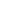  


Lettre de la Fédération Environnement Durable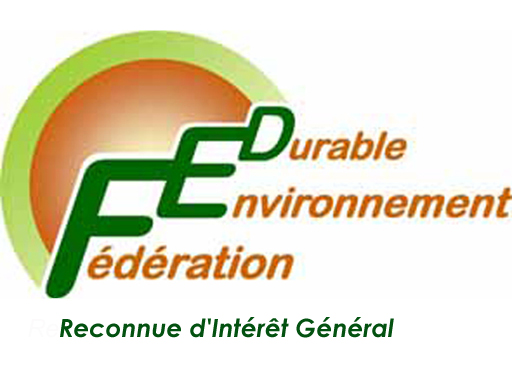 lundi 22 novembre 2021 17:10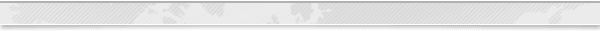 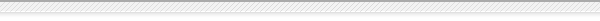  Bonjour 
Vienne/Deux-Sèvres
Maisontiers

Très urgent: projet d'extension du parc éolien de Maisontiers et solidarité
sauvegardonsleschateliers@gmail.com

Bonsoir à tous,
Sans doute le savez-vous, mais un projet d'extension du parc éolien de Maisontiers est en cours. Pour ceux qui n'auraient pas suivi ce projet précis, nous joignons un article assez complet de la NR  d'octobre dernier.
C'est  un projet d'agrandissement qui est en fait la reprise d'un projet antérieur  retoqué après l'intervention des  Bâtiments de France. Le conseil municipal de Maisontiers a voté contre en 2020. Mais néanmoins, la procédure suit son cours et l'enquête publique s'achève.
D'après les informations que nous avons reçues, les promoteurs  ( Volskwind) ont intrigué pour susciter un maximum d'avis favorables lors de celle-ci.
.
Cette enquête sera close mardi soir. Il s'agit donc d'apporter le plus possible d'avis négatifs avant mardi soir, par mail, en intervention directe, ou par courrier.
Il est bien entendu difficile d'argumenter sans tout savoir du projet, mais il y a au moins un argument qui vaut, et est bien réel: saturation du paysage, hyperconcentration des parcs éoliens de Vienne et Deux-Sèvres.
Voici le lien.
https://www.registre-numerique.fr/eolien-maisontiers2

Merci de prendre cinq minutes pour intervenir!
Amicalement
____________________________________________________________
Occitanie: TARN
https://www.ladepeche.fr/2021/11/18/le-village-dirreductibles-resiste-a-un-projet-eolien-9934458.php
Le Rialet. Le village d’irréductibles résiste à un projet éolien


Les adhérents de l’association continuent à se mobiliser, notamment contre le projet voisin de Boissezon.    
Environnement, Le Rialet
Publié le 18/11/2021 à 05:10l'essentielL’association Nostra Montanha se mobilise encore, cette fois contre le projet d’implantation d’une centrale éolienne à Boissezon.

Nous sommes en 2021 et les projets éoliens se multiplient partout dans la montagne… Partout ? Non ! Un petit village d’irréductibles résiste encore et toujours à l’implantation d’une centrale éolienne industrielle conduite par la commune de Boissezon (6 éoliennes), sur les hauts de la Môle et du Pont-de-Larn.
_______________________________________________________________
Occitanie/Aude: Village des Martyrs

 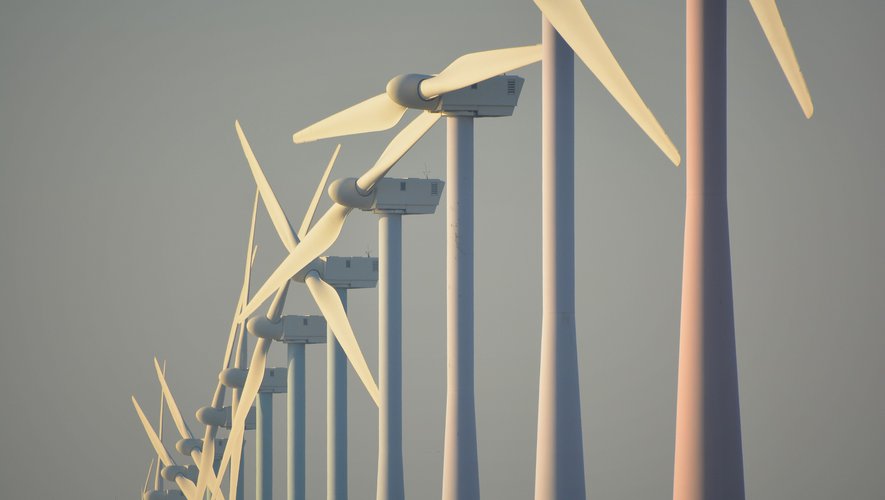 Bruit, vibrations, lumières... ils vivent en Occitanie, près d'éoliennes,
et n'en peuvent plus

https://www.midilibre.fr/2021/11/16/bruit-vibrations-lumieres-ils-vivent-en-occitanie-pres-deoliennes-et-nen-peuvent-plus-9931321.php



Publié le 17/11/2021 à 13:56 , mis à jour à 14:01
Des riverains indisposés par la présence d'éoliennes terrestres témoignent.

"Moi, je vois 80 éoliennes dans un rayon de 5 km et le bruit ça dépend du brouillard, de la pluie... C'est l'été où on les entend le plus. Le soir aussi, ça fait "wouf, wouf, wouf" le bruit des pales, quand je suis dans mon canapé et que j'éteins la télé, ça m'arrive de les entendre les éoliennes. En fait on a l'impression qu'il y a une voiture qui arrive chez nous en permanence"
Camille Lassalle vit près du village des Martys, dans l'Aude, où 26 éoliennes s'élèvent à 1,2 km de chez lui. Les nuisances sonores le gênent et il s'inquiète pour sa santé.  C'est surtout le visuel qui s'affiche la nuit est tombée qui le dérange : "Je suis dans une campagne plutôt isolée et je vois 26 flashs lumineux, on se croirait à Roissy ! Et en plus les pistes attirent les rave parties, quand je loue des gîtes, les gens sont contents du voyage", déplore celui qui élève 450 vaches, des Gasconnes des Pyrénées, pour lesquelles il s'inquiète aussi parfois. 

"Les éoliennes ont un impact sur les chauves-souris qui mangent les mouches et j'ai des problèmes de ponte de mouche dans les yeux de mes bêtes... En est-ce la cause ? Je n'en sais rien..." Mais les nuisances le concernant, il en est sûr. Même s'il n'affiche pas de syndrome de l'éolien qui entraînerait une dégradation de son état de santé. Avec le collectif du secteur, ils ont mis sur "pause" leur plainte pénale pour trouble du voisinage, en attendant de voir si les promesses du gouvernement sur le balisage sont tenues. 

"Elles sont beaucoup trop bruyantes"

Le domaine viticole de Régis Cogranne est lui aussi dans l'Aude, près de Paraza, et le retraité décrit le même stress avec les balisages des éoliennes la nuit : "Moi ce n'est pas le bruit le problème, mais j'ai le symptôme de l'avion qui ne se pose jamais et ça devient obsessionnel, venez voir, c'est hallucinant !" témoigne-t-il.

David, apiculteur dans l'Hérault, peste contre le bruit du parc situé à 700 m de chez lui, "elles sont beaucoup trop bruyantes, je vais trouver un sonomètre et faire des enregistrements devant huissier!" prévient-il. Tout comme Delphine et Loïc, éleveurs de 120 brebis à Verreries-de-Moussans, dans le Minervois héraultais, eux aussi en colère.

Les éoliennes n'en sont pourtant qu'au stade de projet mais la fronde s'organise car là encore, on parle de nuisance avec la crainte de caisse de résonance sur ces montagnes et des répercussions : "Nous ne sommes pas contre les énergies renouvelables, mais elles seraient à 570 m, avec les bruits, les vibrations, nous craignons une baisse de production, de la fécondité voir de la mortalité... On se pose des questions".




Haute-Vienne 
Rassemblement anti-éoliennes à Châteauponsac en Haute-VienneL’éolien n’a plus le vent en poupe !Après la Creuse il y a quelques jours, c’est ce samedi à Châteauponsac en Haute-Vienne qu’a eu lieu un rassemblement de près de 150 personnes, contre un projet d’implantation d’éoliennes sur la commune.
Publié le 20/11/2021 à 17h36
https://france3-regions.francetvinfo.fr/nouvelle-aquitaine/haute-vienne/rassemblement-anti-eoliennes-a-chateauponsac-en-haute-vienne-2343973.htmlHaute-VienneUne éolienne en flammes, juste devant la mairie de Châteauponsac (87) !
pour s'opposer à un projet d'implantation que quatre réelles ce samedi 20 novembre.]
Une éolienne en carton mise à feu symboliquement à Châteauponsac (87), pour s'opposer à un projet d'implantation que quatre réelles ce samedi 20 novembre. • © France Télévisions


Bien sûr, c’était une fausse, en carton, mais pour une action ô combien symbolique, au dernier jour ici de l’enquête publique, sur le projet d’implantation de quatre éoliennes sur la commune.
Près de 150 personnes s’étaient rassemblées pour donc protester, avec, comme principales revendications, les nuisances sonores et visuelles, leurs impacts sur la population et/ou le tourisme, ou encore les réels ou supposés besoins en énergie électrique.

Parangons de l’énergie renouvelable il y a encore peu, les éoliennes n’ont décidemment plus le vent en poupe.

Cette action à Châteauponsac par exemple suit de près une similaire menée en Creuse il y a quelques jours, et d’autres sont à venir, encore notamment dans cette région de la Haute-Vienne autour de Bessines-sur-Gartempe, où plus d’une vingtaine d’éoliennes sont en projet.

Du côté des opposants, on avance souvent les raisons précédemment évoquées, mais commencent à se développer les arguments sur leurs énormes bases en béton, les matériaux employés pour leur construction ou encore la question de leur futur recyclage…
Souvent soutenus hier par les collectivités, ces projets éoliens font également là moins l’unanimité.
Dans le cas précis de Châteauponsac, la municipalité n’est pas totalement opposée à l’implantation, mais récuse tout de même quelques cas, jugés trop proches des routes ou des habitations.  

L'Association Limousine pour la Défense du Tourisme, de l'Environnement et la Sauvegarde des Sites, à l’origine de l’action de ce samedi 20 novembre, espère pouvoir échanger à ce sujet avec Jean-Claude Leblois, le président du Conseil Départemental de la Haute-Vienne, en début de semaine prochaine, lors de sa venue à Saint-Sornin-Leulac.
________________________________________________________

Bretagne 
Bonjour Madame,
Bravo pour l’organisation de l’AG de samedi .
Très intéressante et très riche en rencontres .
Ci-joint des extraits de OUEST France , Le TELEGRAMME et le PETIT Bleu annonçant 3 jours de suite l’élargissement de notre Collectif des terroirs des Pays de Rance en Collectif pour la Sauvegarde du pays Breton, appelé à fédérer plus largement que le Pays de Rance.
Son but et sa mission sont dans le document de presse ci-joint .
Merci encore et bonne journée
 
Collectif pour la sauvegarde du pays Breton
Hubert Boüan , Président
Mail          : collectifsauvegardepaysbreton@gmail.com
Facebook : ANTI EOLIEN EN PAYS BRETON
















Cordialement
Jean-Louis Butré
Président
Fédération Environnement Durable
http://environnementdurable.net
contact@environnementdurable.net
tel 06 80 99 38 08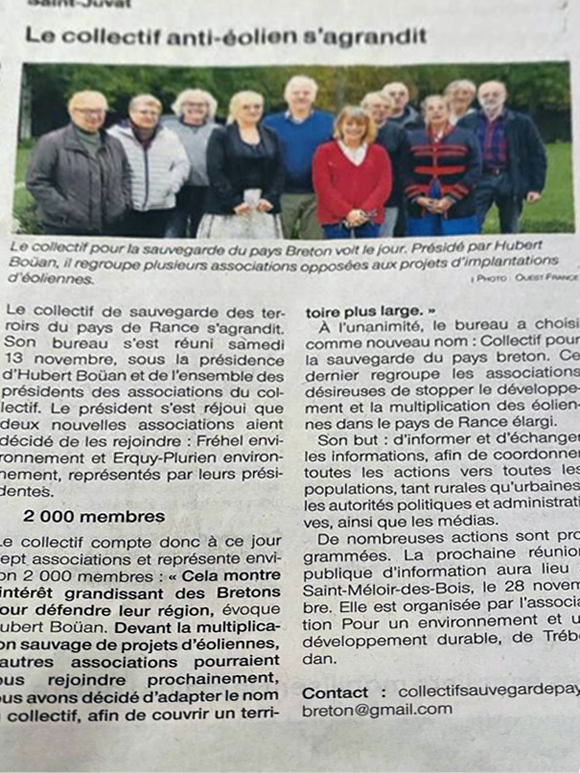 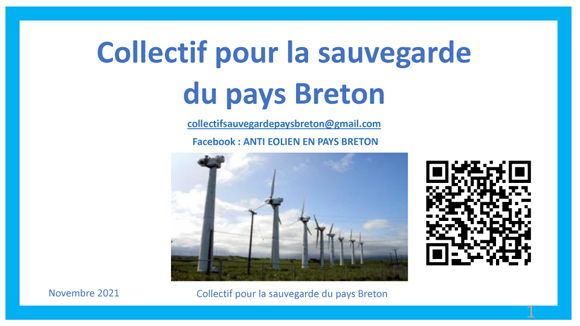 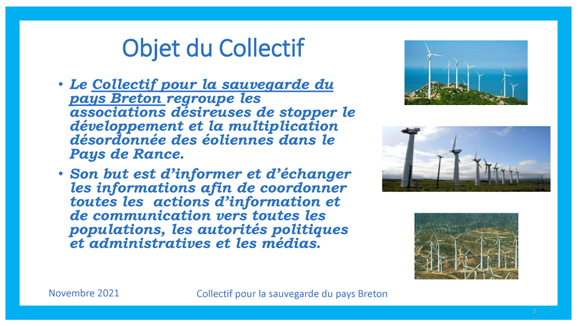 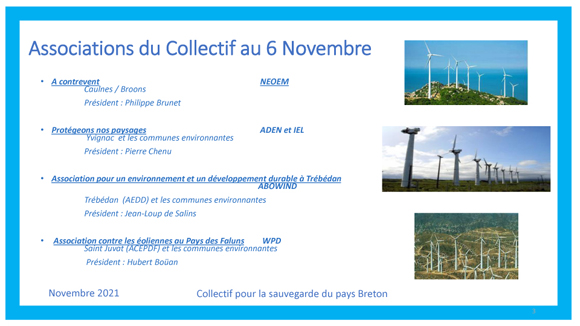 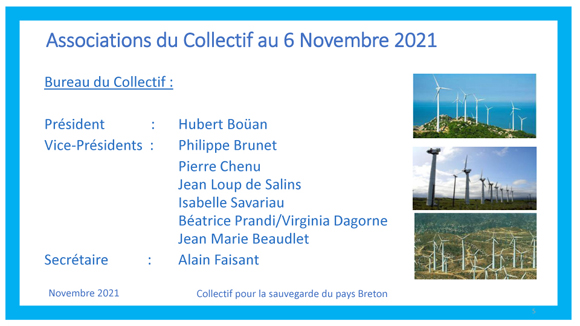 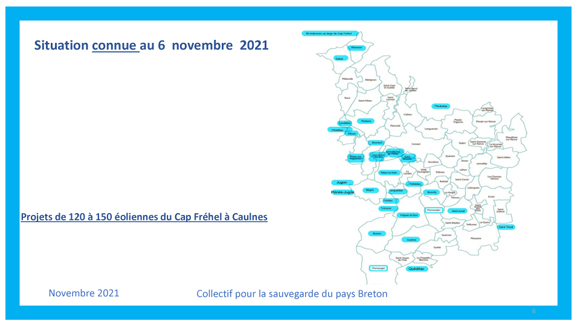 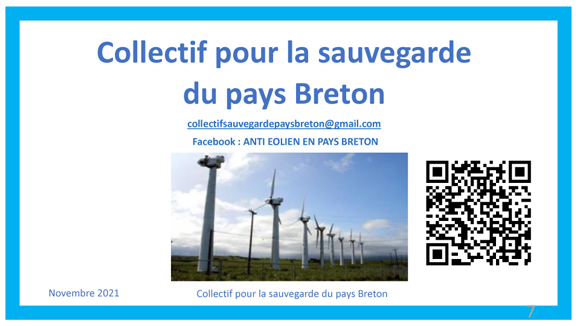 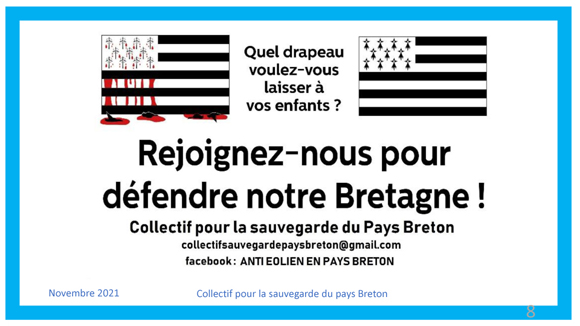 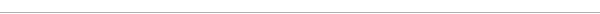 www.environnementdurable.net | contact | Facebook | Twitterwww.environnementdurable.net | contact | Facebook | Twitterwww.environnementdurable.net | contact | Facebook | Twitter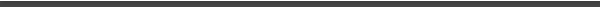 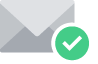 Garanti sans virus. www.avg.com